Acta de constitución de la empresa JOYAREEn Ambato a las 9h00 horas del día Lunes 16 de noviembre de 2009, los abajo firmantes nos reunimos para formar una empresa con el objeto de comercializar artesanías y bisutería autóctona de nuestro país.Nuestra empresa será una sociedad limitada y tendrá 9 socios.Asistentes:_Javier Lucero_Hernán Mariño_Mauricio Morales_Alex Tubon_David López_Christian Meza_Miguel Silva_Cristian Chariguaman_Wilmer MusoESTATUTOS DE LA EMPRESA JOYARECapitulo 1: Denominación y ámbito social de actuación.Articulo 1. Nombre y razón social.La empresa funcionara bajo el nombre de JOYAREArticulo 2. Objeto social.La empresa tiene por objeto las siguientes actividades:_Comercialización de artesanías y bisutería. Estas actividades serán desarrolladas por:_La empresa JOYARE.Articulo 3. Duración de la actividad._La empresa se constituye desde Octubre hasta Marzo de 2010.Capitulo 2:Domicilio social.Articulo 4. Domicilio social._El domicilio social queda establecido en la institución SECAP-AMBATO.Capitulo 3:Régimen económico.Articulo 5. Capital social._El capital de inversión se fija en 100 dólares. Se divide en participaciones de 11.10 dólares cada una. Cada participación otorga a cada titular deberes, derechos y obligaciones.Articulo 6. Distribución de beneficios._La distribución se realizara en partes iguales.Capitulo 4:Órganos de la sociedad.Articulo 7. Régimen y organización de la empresa._El reparto de tareas se hará en grupos de acuerdo al organigrama._Las decisiones serán tomadas de forma democrática mediante reuniones de los socios de la empresa.Capitulo 5:Libros y contabilidad.Articulo 8. Las cuentas._Los informes de las cuentas se presentaran a los socios cada mes y serán supervisadas previamente por el gerente y el responsable del programa. Capitulo 6:Disolución.Articulo 9. Disolución.La empresa JOYARE se disolverá al terminar el proyecto EJES.Articulo 10. Otras disposiciones.La empresa también podrá disolverse antes del plazo debido a desacuerdos de los socios o por falta de apoyo de la institución con el programa. 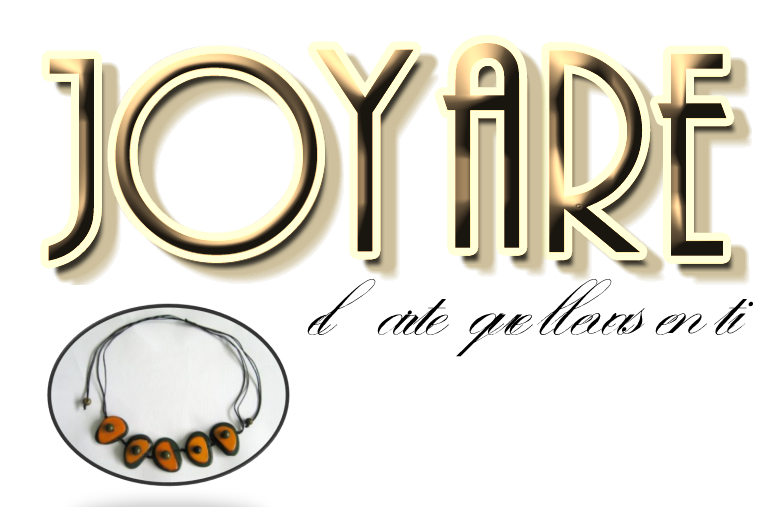 